Kassenwartin Andrea Hungerland andrea.hungerland@igsbovenden.deMeine Adresse: christine.mandelt@igsbovenden.de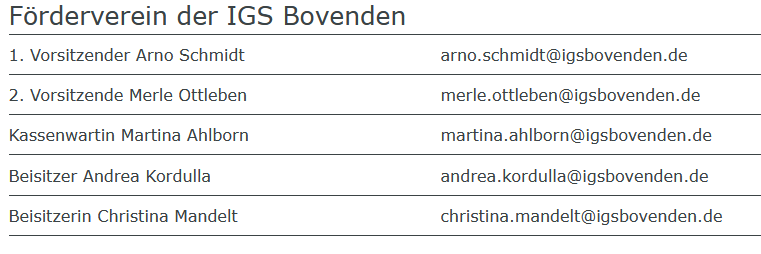 